Министерство здравоохранения Республики Татарстан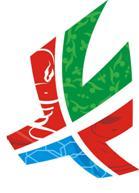 www.minzdrav.tatar.ruПРЕСС – РЕЛИЗ1.06.2011 							        Детский Центр здоровья  ДРКБ15.40 										     г. Казань, ул.Зорге,55 Посещение Президентом Республики Татарстан Р.Н.Миннихановым Детского Центра здоровья на базе Детской республиканской клинической больницы МЗ РТС 1 декабря 2010 года начал работу новый корпус Консультативно-диагностической поликлиники ДРКБ. В одном здании по адресу ул.Зорге, д.55 функционируют  Центр здоровья для детей, отделение амбулаторной  кардиологии, отделение сурдологии и слухопротезирования, отделение восстановительного лечения и развития. Ежедневно за  помощью обращаются до 300 детей. Используются ресурсы удаленной электронной записи, работает контакт-центр. Программное обеспечение идет в интеграции с основными лечебными корпусами ДРКБ.Министерство здравоохранения Республики Татарстану уделяет большое внимание профилактике и формированию здорового образа жизни у детей. В Татарстане функционируют 6 Центров здоровья для детей. За период  деятельности Центра здоровья ДРКБ обследование  прошли 1 872 ребенка (в среднем 25 детей в день), работа осуществляется в 2 смены. С целью доступности профилактической помощи организован Мобильный Центр здоровья для детей (автомобиль «Фиат-Дукато»), являющийся передвижной моделью Центра здоровья. Это уникальный проект Минздрава РТ. Основной его задачей является осмотр детей в отдаленных сельских районах, а в летний период в оздоровительных лагерях.  С апреля 2011г. на Мобильном комплексе уже осмотрено 180 маленьких пациентов.  В Центре здоровья детям проводят 6 скрининговых исследований, консультируют врачи педиатры, психологи, гигиенист стоматологический. Проводятся исследования функций внешнего дыхания с определением резервных возможностей легочной системы, определяется мышечная сила, оценка  антропометрических (рост, вес) данных. Осуществляется регистрация данных электрокардиограммы с нагрузкой, функциональные резервы организма, факторы риска различных заболеваний. По результатам обследования осуществляется разработка индивидуальных программ оздоровления, профилактики и ведению здорового образа жизни, в том числе с учетом физиологических особенностей детского возраста. Каждый 4-5 ребенок в Республике Татарстан имеет отклонения в работе сердца от пограничных состояний между нормой и патологией до тяжелых врожденных заболеваний. Эти дети нуждаются в обследовании у кардиолога. Отделение амбулаторной кардиологии   ДРКБ функционирует с января 2011 года (до этого времени  оно входило в состав Кардиологического диспансера г. Казани и обслуживало детей только г. Казани). В настоящее время на базе ДРКБ функционирует централизованная детская кардиологическая и кардиохирургическая помощь, включающая раннюю диагностику на амбулаторно-поликлиническом этапе, углубленное обследование и лечение в стационарных отделениях, в том числе высокотехнологичную помощь и восстановительное лечение. Основная задача отделения сурдологии и слухопротезирования - в максимально ранние сроки выявить у ребенка нарушение слуха и начать своевременную коррекцию и реабилитацию. Выявление нарушения слуха начинается  на этапе родильного дома при проведении аудиологического скрининга. В дальнейшем при необходимости ребенок направляется на дообследование в сурдологический центр.  Из 250 детей с нарушением слуха в республике  до 30 детей в год нуждаются в дорогостоящей высокотехнологичной операции - кохлеарной имплантации. Эти вопросы Министерством здравоохранения РТ решены полностью. Сегодня в республике 67 детей, перенесших кохлеарную имплантацию. Эти дети нуждаются в постоянной реабилитации. Открытие нового корпуса консультативно-диагностической поликлиники, которая практически является детским центром здоровья позволит улучшить своевременную диагностику, лечение, реабилитацию болезней у детей и реализовать профилактические программы.  